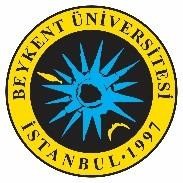 BEYKENT ÜNİVERSİTESİSATIN ALMA MÜDÜRLÜĞÜZEYİLNAME          Beykent Üniversitesi Tamamlayıcı Sağlık Sigortası Alımı için yayınlanmış olan 31.03.2022 Tarihli 2022/0026 Nolu İhale Teknik Şartnamesinde yer alan aşağıdaki kriter aşağıdaki şekilde değiştirilmiştir.          Eski Madde:          Madde 4- ÖZEL ŞARTLAR          İSTEKLİ’ler tarafından talep edilmesi durumunda en çok 1(bir) İSTEKLİ için tek yetki belgesi verilmesi söz    konusu olacaktır          Yeni Madde:          Madde 4- ÖZEL ŞARTLAR          İSTEKLİ’ler tarafından talep edilmesi durumunda en çok 1(bir) İSTEKLİ için tek yetki belgesi verilmeyecektir.Beykent Üniversitesi İletişim Hattı: 444 1997 – www.beykent.edu.trAyazağa Maslak Yerleşkesi: Ayazağa Mahallesi Hadım Koru Yolu Cad. No:19 Sarıyer 34396 İstanbul / Faks: (0212) 289 64 90Büyükçekmece Yerleşkesi: Cumhuriyet Mah. Gürpınar Yolu Cad. No: 3/A, Beykent Siteleri, Büyükçekmece 34500 İstanbul / Faks: (0212) 872 28 30Taksim Yerleşkesi: Sıraselviler Cad. No: 65, Taksim, Beyoğlu 34437 İstanbul / Faks: (0212) 243 02 78 info@beykent.edu.tr